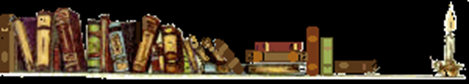 Prózaíró pályázatKedves Diákok!      Február 18-án ünneplik az olvasni szeretők a Magyar Széppróza Napját, Ez a nap egyben Jókai Mór születésnapja is! A jeles napon sok helyütt tartottak ebben az esztendőben is színvonalas programokat, sőt, néhol egész hetes programsorozattal tisztelegnek a nagy író és a magyar nyelvű próza előtt.       Ehhez az alkalomhoz – csakúgy, mint tavaly - mi is csatlakozunk és prózaíró pályázatot hirdetünk minden jótollú diákunk részvételére számítva! A pályázattal a 2021. évben először meghirdetett meseíró versenyt is folytatni kívánjuk, immár hagyományt teremtve.A következő műfajokban várjuk a pályaműveket:NovellaÁllatmeseTanmese, fabulaVarázs- vagy tündérmeseTréfás meseNovellameseEgyéb, saját prózai „műfaj”         Ha a mesét választod, bármely korosztályt megszólíthatod, írhatsz gyermekmesét és felnőtteknek szóló történetet is, a lényeg, hogy írásod bővelkedjen csodás elemekben, játszódhat bármely valóságban, fantáziavilágban vagy épp az utcátokban!         A novella egyes felmérések szerint a mai magyar olvasóközönség legkedveltebb műfaja. Talán azért, mert rövid terjedelmű és számtalan módon képes egy-egy történetet, személyiséget, karaktert megrajzolni, megformálni, izgalmasan megjeleníteni.FIGYELEM: Csak saját „találmánnyal” lehet nevezni, más szerzőktől nem csenhettek történetet, mesét!Minimális terjedelem: egy A 4-es oldal Maximális terjedelem: tíz A 4-es oldalBeadási határidő: 2023. március 31.A meséket Alice tanárnőnek címezve a Kréta-üzenetekben küldjétek el!A pályaműveket értékes jutalmakban részesítjük!